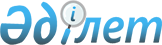 Тұрғын үй құрылыс жинақ банкін құру туралыҚазақстан Республикасы Үкіметінің 2003 жылғы 16 сәуірдегі N 364 қаулысы      Тұрғын үй құрылысын ұзақ мерзiмдi қаржыландыруды одан әрi жетілдіру мен оның тиімділiгiн арттыру және ипотекалық кредит беру жүйесін дамыту мақсатында Қазақстан Республикасының Yкiметi қаулы етеді: 

      1. Жарғылық капиталына мемлекет 100 пайыз қатысатын "Қазақстанның Тұрғын үй құрылыс жинақ банкі" акционерлік қоғамы (бұдан әрі - Банк) құрылсын. 

      2. Қазақстан Республикасының Қаржы министрлiгi заңнамада белгiленген тәртiппен 1 500 000 000 (бір миллиард бес жүз миллион) теңге мөлшерiнде республикалық бюджеттің қаражаты есебiнен Банктің жарғылық капиталын қалыптастыруды қамтамасыз етсін. <*> 

      Ескерту. 2-тармаққа өзгеріс енгізілді - ҚР Үкіметінің 2003.07.28. N 754 қаулысымен . 

      3. Қазақстан Республикасы Қаржы министрлiгiнің Мемлекеттiк мүлiк және жекешелендiру комитетi заңнамада белгiленген тәртiппен: 

      1) банктің жарғысын бекiтсiн және оның әдiлет органдарында мемлекеттiк тiркелуiн қамтамасыз етсін; 

      2) Қазақстан Республикасының Қаржы министрлiгiне Банк акцияларының мемлекеттік пакетiне иелік ету және пайдалану құқықтарын берсiн; 

      3) осы қаулыдан туындайтын өзге де шараларды қабылдасын. 

      4. Қазақстан Республикасы Үкiметiнің кейбiр шешiмдерiне мынадай толықтырулар енгізілсін: 

      1) "Акциялардың мемлекеттiк пакеттеріне мемлекеттік меншіктің түрлерi және ұйымдарға қатысудың мемлекеттiк үлестерi туралы" Қазақстан Республикасы Үкiметiнiң 1999 жылғы 12 сәуiрдегi N 405 қаулысына (Қазақстан Республикасының ПҮКЖ-ы, 1999 ж., N 13, 124-құжат): 

      көрсетiлген қаулымен бекiтiлген акцияларының мемлекеттiк пакеттерi мен үлестерi республикалық меншiкке жатқызылған акционерлiк қоғамдар мен шаруашылық серіктестіктердің тiзбесiнде: 

      "Алматы қаласы" деген бөлiм мынадай мазмұндағы реттiк нөмiрi 123-83-жолмен толықтырылсын: 

      "123-83. "Қазақстанның Тұрғын үй құрылыс жинақ банкi" AҚ"; 

      2) "Республикалық меншіктегі ұйымдар акцияларының мемлекеттiк пакеттерi мен мемлекеттiк үлестерiне иелiк ету және пайдалану жөнiндегi құқықтарды беру туралы" Қазақстан Республикасы Yкiметінің 1999 жылғы 27 мамырдағы N 659 қаулысына : 

      көрсетiлген қаулымен бекiтiлген Иелiк ету және пайдалану құқығы салалық министрліктерге, өзге де мемлекеттiк органдарға берiлетiн республикалық меншiк ұйымдарындағы акциялардың мемлекеттiк пакеттерінің және қатысудың мемлекеттiк үлестерінің тiзбесінде: 

      "Қазақстан Республикасының Қаржы министрлiгiне" деген бөлiм мынадай мазмұндағы реттiк нөмiрi 217-4-жолмен толықтырылсын: 

      "217-4. "Қазақстанның Тұрғын үй құрылыс жинақ банкі" АҚ". 

      5. Осы қаулының орындалуын бақылау Қазақстан Республикасы Премьер-Министрінің бiрiншi орынбасары А.С.Павловқа жүктелсін. 

      6. Осы қаулы қол қойылған күнiнен бастап күшiне енедi.       Қазақстан Республикасының 

      Премьер-Министрі 
					© 2012. Қазақстан Республикасы Әділет министрлігінің «Қазақстан Республикасының Заңнама және құқықтық ақпарат институты» ШЖҚ РМК
				